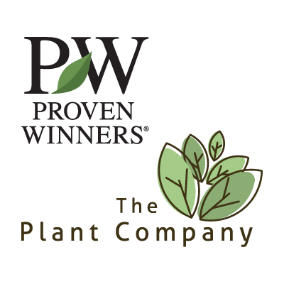  3038 Stuarts Draft Hwy. Stuarts Draft, VA 24477 To Get Started Ordering From The Plant Company:Please submit (or print, fill, scan and email) to accounting@theplantcompany.com and sales@theplantcompany.comCompleted Wholesale Application formSigned References Form Current Resale Certificate (Virginia Form ST-10, a Resale Certificate from your state that contains the same information, or the Uniform Sales & Use Tax Resale Certificate - Multijurisdictional) W-9 Request for Taxpayer Identification and Certification form. If labels are desired:Custom labels informationRetailsUPC & SKUOther custom requestsWholesale ApplicationCompany Name: ____________________________Office Address: __City: _______________________________________ State: _____Zip: _____________Website: ____________________________________ Federal Tax ID# ______________________Year Established: ______________ Purchasing Contact:Name:_______________________Best Phone:________________________ Fax: _________________________Email: _______________________________Do you require a hardcopy of plant availability mailed?  Yes If yes- Address: __________________________                   			    __________________________Accounts Payable Contact Name:___________________________Office/Hours ________________________Email:_____________________________Phone: _____________________ Fax: ____________________________Shipping Address: ______________________________City: _______________________State: ____  Zip: _____________Shipping/Receiving Hours: _Do you have:	Load dock 	Forklift       Do you require a lift gate for pallet deliveries?  Are you enrolled in CC cart program? yes    No If Yes, number or barcode ______________________________________Shipping Contact Name:______________________________Best Phone:________________________________________Best Email: ________________________________________How did you hear about us? ________________________________________ReferencesBank Reference Bank Name: ___________________________________________________________ Contact Person: ________________________________________________________ Phone: _______________________________ Fax: ____________________________ Trade References Supplier Name: _________________________________________________________ Account Number: _______________________________________________________ Address: ______________________________________________________________ City: ______________________________ State: __________ Zip: ________________ Email: ________________________________________________________________ Phone: ______________________________ Fax: _____________________________ Supplier Name: _________________________________________________________ Account Number: _______________________________________________________ Address: ______________________________________________________________ City: ______________________________ State: __________ Zip: ________________ Email: ________________________________________________________________ Phone: ______________________________ Fax: _____________________________ Supplier Name: _________________________________________________________ Account Number: _______________________________________________________ Address: ______________________________________________________________ City: ______________________________ State: __________ Zip: ________________ Email: ________________________________________________________________ Phone: ______________________________ Fax: _____________________________The Plant Company offers Net 30 terms for all invoices. Overdue accounts will be subject to a 1.5% monthly service charge. Signature: __________________________________   Date: _______________________Name (Printed): ______________________________  Title ________________________